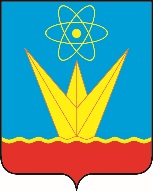 СОВЕТ ДЕПУТАТОВ ЗАТО ГОРОДА ЗЕЛЕНОГОРСКА  КРАСНОЯРСКОГО КРАЯПостоянная комиссия по бюджету, городскому хозяйству и перспективам развития городаул. Мира, д. 15,  г. Зеленогорск, Красноярский край, 663690Телефоны: (39169) 95-136, 95-142, факс (39169) 95-142e-mail: glava@admin.zelenogorsk.ruПовестка Дата: 21.11.2018Время: 15:00					                          Место: ул. Мира 15, кабинет 412Председатель постоянной комиссии   по бюджету, городскому хозяйству и перспективам развития города                                            		             В.В. Терентьев№п/пВремяВопросы повесткиДокладчикПриглашенные1234515:00Об утверждении Положения о местных налогах в г. ЗеленогорскеБуданова Ольга Ивановна,ведущий специалист бюджетного отдела Финансового управления Администрации ЗАТО г. Зеленогорска15:15О согласовании условий приватизациимуниципального имущества – объекта незавершенногостроительстваЗаречный Василий Анатольевич, руководитель Комитета по управлению имуществом   Администрации ЗАТО г. Зеленогорска 15:30О местном бюджете города Зеленогорска на 2019 год и плановый период 2020-2021 годовМалышева Наталья Геннадьевна, руководитель Финансового управления Администрации ЗАТО г. Зеленогорска15:30Муниципальная программа «Муниципальное имущество и земельные ресурсы города Зеленогорска»Заречный Василий Анатольевич, руководитель Комитета по управлению имуществом   Администрации ЗАТО г. Зеленогорска 15:45Муниципальная программа «Управление муниципальными финансами города Зеленогорска»Малышева Наталья Геннадьевна, руководитель Финансового управления Администрации ЗАТО г. Зеленогорска 16:00Непрограммные расходыМалышева Наталья Геннадьевна, руководитель Финансового управления Администрации ЗАТО г. Зеленогорска 16:15Муниципальная программа «Развитие малого и среднего предпринимательства в городе Зеленогорске»Рыжков Василий Валериевич, директор МКУ «Центр закупок, предпринимательстваи обеспечения деятельности ОМС»16:30Муниципальная программа «Развитие транспортной системы в городе Зеленогорске»Шмелев Алексей Борисович, и.о. начальника отдела городского хозяйства  Администрации ЗАТО г. Зеленогорска16:45Муниципальная программа «Капитальное строительство и капитальный ремонт в городе Зеленогорске»Шмелев Алексей Борисович, и.о. начальника отдела городского хозяйства  Администрации ЗАТО г. Зеленогорска17:00Муниципальная программа «Реформирование и модернизация жилищно-коммунального хозяйства и повышение энергетической эффективности  в городе Зеленогорске»Шмелев Алексей Борисович, и.о. начальника отдела городского хозяйства  Администрации ЗАТО г. Зеленогорска17:15Рассмотрение информации о ходе реализации проекта «Формирование комфортной городской среды» в г. ЗеленогорскеШмелев Алексей Борисович, и.о. начальника отдела городского хозяйства  Администрации ЗАТО г. Зеленогорска17:30Разное